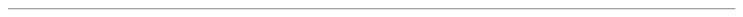 Comunidad Autónoma de la Región de MurciaDirección General de Planificación, Investigación, Farmacia y Atención al CiudadanoServicio de Ordenación y Atención FarmacéuticaLos datos de carácter personal recogidos en este documento se van a integrar en el fichero/tratamiento PRODUCTOS SANITARIOS con la exclusiva finalidad de tramitar el expediente de solicitud de Licencia Sanitaria de Entidades Fabricantes de Productos Sanitarios a Medida. El responsable de este fichero/tratamiento es la Dirección General de Planificación, Financiación Sanitaria y Política Farmacéutica, ante cuyo titular puede el interesado ejercitar los derechos de acceso, rectificación, oposición o cancelación de datos en los términos y con los requisitos establecidos en los artículos 15 y siguientes de la Ley Orgánica 15/1999, de 13 de diciembre de Protección de Datos de Carácter Personal.INFORMACIÓN BÁSICA SOBRE PROTECCION DE DATOS: Responsable del tratamiento: Dirección General de Planificación, Investigación, Farmacia y Atención al Ciudadano de la Consejería de Salud de la Comunidad Autónoma de la Región de Murcia; Calle Pinares, nº; 6, CP 30001 Murcia.Finalidad del tratamiento: la tramitación administrativa que se derive de la gestión de esta comunicación. Los datos se conservarán durante el tiempo que sea necesario para cumplir con la finalidad para la que se recabaron y para determinar las posibles responsabilidades que se pudieran derivar de dicha finalidad y del tratamiento de los datos.Legitimación para el tratamiento: el cumplimiento de una tarea en interés público o el ejercicio de los poderes públicos conferidos al responsable del tratamiento en virtud del Texto Refundido de la Ley de Garantías y Uso Racional de los Medicamentos y Productos Sanitarios, aprobado por Real Decreto Legislativo 1/2015 de 24 de julio.Destinatarios de cesiones de datos: No se cederán datos a terceros salvo a las Administraciones Públicas en el ejercicio de sus competencias, cuando sea necesario para la tramitación o resolución de sus procedimientos. También se cederán cuando exista una obligación legal.Derechos de interesado: Puede ejercitar sus derechos de acceso, rectificación, supresión, oposición, limitación y portabilidad de los datos, así como otros derechos, que se explican en la información adicional.Procedencia de los datos: Los datos son aportados por el interesado. Las categorías de datos que se tratan son datos de identificación y académicos.Contacto Delegado de Protección de Datos: Inspección General de Servicios de la CARM; dirección de correo electrónico: dpdigs@listas.carm.es Información adicional: Puede consultar información adicional y detallada sobre Protección de Datos en la siguiente dirección: https://www.carm.es/web/pagina?IDCONTENIDO=62678&amp;IDTIPO=100&amp;RASTRO=c672$mANEXO II. RELACIÓN DE PRODUCTOS FABRICADOSProcedimiento nº: 1675ANEXO II. RELACIÓN DE PRODUCTOS FABRICADOSProcedimiento nº: 1675ANEXO II. RELACIÓN DE PRODUCTOS FABRICADOSProcedimiento nº: 16751.- DATOS DE LA EMPRESA:1.- DATOS DE LA EMPRESA:1.- DATOS DE LA EMPRESA:DENOMINACIÓN DE LA EMPRESADENOMINACIÓN DE LA EMPRESADENOMINACIÓN DE LA EMPRESANOMBRE / RAZON SOCIAL:NOMBRE / RAZON SOCIAL:NIF/CIF:ACTUANDO COMO REPRESENTANTE LEGAL (EN SU CASO)ACTUANDO COMO REPRESENTANTE LEGAL (EN SU CASO)ACTUANDO COMO REPRESENTANTE LEGAL (EN SU CASO)APELLIDOS Y NOMBRE CARGO:NIF:2.- RELACIÓN DE PRODUCTOS SANITARIOS A MEDIDA FABRICADOS (Marcar la casilla correspondiente al tipo de productos sanitarios a medida fabricados)2.- RELACIÓN DE PRODUCTOS SANITARIOS A MEDIDA FABRICADOS (Marcar la casilla correspondiente al tipo de productos sanitarios a medida fabricados)2.- RELACIÓN DE PRODUCTOS SANITARIOS A MEDIDA FABRICADOS (Marcar la casilla correspondiente al tipo de productos sanitarios a medida fabricados)En , a En , a En , a 